   	 			Ruta Espectacular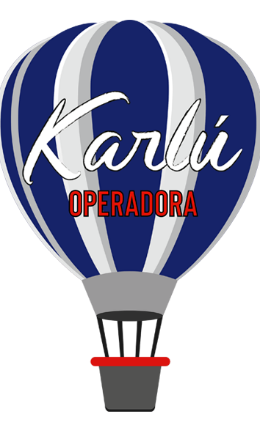 Chihuahua/Creel/Barrancas/Bahuichivo/El FuerteSalidas viernes y domingoDía 1 ChihuahuaLlegada al aeropuerto y traslado a su hotel. Tour de Ciudad si su vuelo llega antes de las 14:00 hrs (los museos están cerrados los lunes. No Incluye admisiones). Alojamiento incluidoDía 2 Chihuahua/Creel07:00  Salida Chihuahua por carretera  11:30  Llegada a Creel. Traslado a su hotel, comida13:30  Tour a Lago de Arareko, misión de San Ignacio, valle de los hongos y las ranas y cueva	 habitada	Cena y alojamiento incluido.Día 3  Creel/Divisadero BarrancasTraslado a la estación de Ferromex en Creel
07:30  Salida del tren Chepe Express Turista09:25  Llegada a la estación Divisadero Barrancas. Traslado a su hotel. Comida, caminata guiada por los miradores. Cena y alojamiento incluido .Día 4  Divisadero Barrancas/BahuichivoDesayuno. Recomendamos tomar un tour al Parque de Aventuras12:00  Salida de Posada Barrancas por carretera 13:50  Llegada a Bahuichivo. Traslado a su hotel en Cerocahui.15:00 Tour a Cerro del Gallego “Mirador de Urique”. Cena y alojamiento incluidoDía 5  Bahuichivo/El FuerteDesayuno. Traslado a la estación de Ferromex en Bahuichivo10:55  Salida del tren Chepe Express Turista15:05  Llegada a El Fuerte. Traslado a su hotel. Alojamiento incluidoDía 6  El Fuerte/Los Mochis/Fin de ServiciosTraslado al aeropuerto de Los Mochis (dependiendo de la hora de su vuelo)Hoteles participantes:Chihuahua: Sheraton, Fiesta Inn Fashion Mall, Best Western Cumbres Juventud, Encore y City ExpressCreel: Best Western, Villa Mexicana y Quinta MisiónBarrancas: Divisadero Barrancas y Posada Mirador
Bahuichivo: Misión Cerocahui El Fuerte: Posada del HidalgoPrecios por persona en moneda nacional:Tarifas cotizadas con el Chepe Express en clase Turista para la clase Ejecutiva y Primera aplica suplementoMenor aplica de 2 a 11 años de edadPrecios válidos hasta el 31 de diciembre 2020Tarifas e itinerarios sujetas a cambio sin previo avisoHorarios AproximadosLos Traslados y tours son en servicios compartidasLos hoteles del destino son rústicos*Pregunta por nuestro servicio terrestre CUU-CRL por campos Menonitas y suplemento de hoteles.El precio no Incluye:Vuelos e impuestosNotas:Las cotizaciones están sujetas a cambio al momento de confirmar los servicios por escrito.Los traslados regulares cuentan con horario preestablecido, sujetos a cambios sin previo aviso. Cualquier servicio NO utilizado, NO APLICA para reembolso.Tarifas sujetas a cambio y disponibilidad al momento de confirmar serviciosTarifa aplica para pago con transferencia bancaria o cheque Pagos con tarjeta de crédito visa o mc aplica cargo bancario de 3.5%SencilloDobleTripleCuádrupleMenor$33,770$19,745$17,474$16,329$8,800